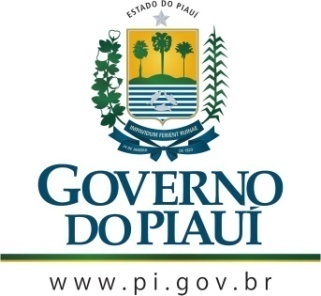 GOVERNO DO ESTADO DO PIAUÍSECRETARIA DE ESTADO DE CULTURA DO PIAUÍ - SECULTCONSELHO ESTADUAL DE CULTURAAta da Sessão Ordinária do dia 14 de novembro de 2019.Horário: 10:00 horasLocal: Sala da Diretoria do Museu do Piauí.001002003004005006007008009010011012013014015016017018019020021022023024025026027028029030031032033034035036037038039040041042043044045046047048049050051052053054055056057058059060061062063064065066067068069070071072073074075076077078079080081082083084085086087088089090091092093094095096097098099100101102103104105106107108109110111112113114115116117118119120121122123124125126127128129130131132133134135136137138139140141142143144145146147148149150151152153154155156157158159160161162163164165166167168169170171172173174178179180Aos quatorze dias do mês de novembro do ano de dois mil e dezenove, às dez horas, na Sala da Diretoria do Museu do Piauí, com sede na Rua Areolino de Abreu, 900, no Centro da cidade de Teresina, capital do Estado do Piauí, reuniu-se o Colegiado. Presentes os integrantes da mesa diretora, o presidente Nelson Nery Costa, a vice-presidente, Maria do Rosário Sales, os conselheiros: Cineas das Chagas Santos, Wilson Seraine da Silva Filho, José Itamar Guimarães Silva, Maria Dora de Oliveira Medeiros Lima, Cláudia Simone de Oliveira Andrade, Antônio Vagner Ribeiro Lima e José Gilson Moreira Caland. Verificada a existência de quórum, o Presidente do Conselho Estadual de Cultura, Nelson Nery Costa, abriu a sessão atualizando os outros Conselheiros a respeito de suas reuniões com os servidores e de alguns atos administrativos como o envio de ofícios ao Governador do Estado e ao Secretário de Cultura do Estado buscando a regularização do imóvel onde funciona a sede do Conselho Estadual de Cultura e da situação dos cargos de Coordenadora do Centro Cultural e Secretária Executiva do Conselho Estadual de Cultura. Ainda sobre isso, o Presidente lembrou que, conforme o Regimento Interno do Conselho Estadual de Cultura, enquanto o cargo de Secretária Executiva do Conselho é ocupado mediante indicação do Presidente, o de Coordenadora do Centro é submetido à eleição. Nessa sessão, ocorreu a oficialização da ocupação do cargo de Coordenadora por Poliana Sepúlveda Cavalcanti. Posteriormente, o Presidente Nelson Nery Costa chamou a atenção para as três Câmaras previstas na estrutura do Conselho, que são “Ciência e Tecnologia”, “Literatura” e “Artes e Patrimônio Cultural”, sugerindo que cada uma ficasse a cargo de algum conselheiro que tenha disponibilidade e afinidade com o tema. Expôs, ainda, algumas de suas ideias para dinamizar o Centro Cultural, como o Som na Sul e o Circuito de Teatro Amador, indicando conselheiros ligados à música e ao teatro para ilustrar sua proposta. Além disso, tratou da Biblioteca Profª. Auristela Soares Lima, destacando que o público principal é de estudantes universitários, que buscam o espaço não pelo acervo de cerca de 3.000 (três mil livros), mas pelo ambiente propício aos estudos. Fora constatado que boa parte desses estudantes cursa Direito, o que despertou no Presidente a ideia de tentar um fornecimento de livros jurídicos através da Editora GZ e da Academia Piauiense de Letras. Sugeriu, ainda, o desenvolvimento de um tímido projeto editorial pelo Conselho. O Conselheiro Antônio Vagner Ribeiro Lima chamou a atenção para a necessidade de projetos de leitura, que devem ser desenvolvidos no espaço da biblioteca do Centro Cultural, destacando que o atrativo para a biblioteca não é o acervo, mas o espaço de encontro para o desenvolvimento desses projetos e trazendo como exemplo o projeto do qual participara na Biblioteca Júlio Romão, no memorial Esperança Garcia. O público alvo variaria de acordo com a temática, mas, de um modo geral, seriam escolas e jovens universitários. Essa sugestão visa o resgate da leitura do livro em meio a essa realidade em que praticamente só se lê em telas de eletrônicos. Quanto à sala destinada a ser o Centro Tecnológico do Centro Cultural, o Presidente sugeriu que se transformasse em um espaço onde sejam oferecidos pequenos cursos - Uma Oficina. Deu, ainda, a sugestão de, às terças, serem realizadas reuniões das Câmaras, de modo que cada câmara tenha reunião pelo menos uma vez por mês para tratar de seus projetos. Por fim, o Presidente trouxe à discussão a possibilidade de criação de uma Galeria de Arte, expondo o patrimônio de artes visuais que o Conselho já possui, juntamente aos quadros do Concurso Um Rosto Para Esperança Garcia e demais peças que possam ser adquiridas para compor a Galeria. Aproveitou o ensejo para informar que a Comissão da OAB Mulher solicitou as imagens dos quadros do Concurso Um Rosto Para Esperança Garcia, juntamente à logomarca do CEC, para expor em um evento, dando, assim, visibilidade ao Conselho Estadual de Cultura. Dando continuidade, tratou da criação da ASSOCIAÇÃO DOS AMIGOS DO CENTRO CULTURAL DO CONSELHO ESTADUAL DE CULTURA, distribuindo cópias do Estatuto para todos os Conselheiros, para que pudessem analisar e aprovar ou dar sugestões de alterações na sessão a ser realizada na semana subsequente. Em seguida, falou da participação do Conselho em homenagem aos 80 (oitenta) anos da Ponte Metálica, com sugestão de plantio de Carnaúbas na região próxima à referida ponte, juntamente a uma apresentação musical e a uma pequena explanação a respeito da importância da ponte em questão. Quanto a esse projeto de homenagem aos 80 (oitenta) da Ponte Metálica, o Conselheiro José Gilson Moreira Caland entrou em contato com Paulo Vasconcelos e Paulo Gutemberg para que dessem sua contribuição ao projeto com seu conhecimento acerca da ponte, com abordagens de história e arquitetura. Ambos aceitaram fazer essa parceria com o Conselho Estadual de Cultura. O Conselheiro Cineas das Chagas Santos atentou para a substituição do cartão postal da cidade da Ponte Metálica para a Ponte Estaiada, enfatizando a influência das classes sociais que rodeiam ambas as pontes na diferença de tratamento dado às mesmas. Lembrou, ainda, que a Ponte Metálica deveria ser iluminada no período do Natal, para dar uma maior importância a esse cartão postal que foi esquecido com o tempo. O Conselheiro José Gilson Moreira Caland se prontificou a entrar em contato com a Equatorial Cepisa para tratar da possibilidade de iluminação da ponte em questão. Posteriormente, o Presidente Nelson Nery Costa lembrou-se da convocação, por parte do Estado, de um representante do Conselho Estadual de Cultura na Comissão Piauí 200 anos. Para essa função, indicou, como titular, o Conselheiro Cineas das Chagas Santos e, como suplente, ele próprio – Nelson Nery Costa. Por fim, oficializou-se que o Conselheiro José Itamar Guimarães Silva atuaria como representante do Conselho Estadual de Cultura no Conselho Universitário – CONSUN - da Universidade Estadual do Piauí. Nada mais tendo sido tratado, a sessão foi encerrada. Eu, Poliana Sepúlveda Cavalcanti, coordenadora do CEC, na função de secretária desta sessão, lavrei a presente ata que depois de lida e aprovada, será assinada por mim, pelo senhor presidente e conselheiros desta casa.